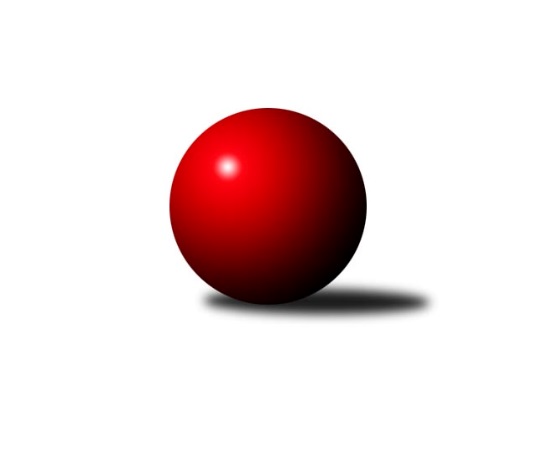 Č.2Ročník 2021/2022	3.5.2024 Severomoravská divize 2021/2022Statistika 2. kolaTabulka družstev:		družstvo	záp	výh	rem	proh	skore	sety	průměr	body	plné	dorážka	chyby	1.	TJ Spartak Bílovec ˝A˝	2	2	0	0	13.0 : 3.0 	(16.0 : 8.0)	2630	4	1812	818	31.5	2.	HKK Olomouc ˝B˝	2	2	0	0	12.0 : 4.0 	(15.0 : 9.0)	2550	4	1780	771	38	3.	SKK Jeseník ˝A˝	2	2	0	0	11.0 : 5.0 	(16.0 : 8.0)	2564	4	1780	784	38	4.	KK Šumperk A	2	1	1	0	11.0 : 5.0 	(16.5 : 7.5)	2671	3	1822	850	32.5	5.	TJ Horní Benešov ˝D˝	2	1	0	1	9.0 : 7.0 	(13.5 : 10.5)	2512	2	1748	764	35	6.	TJ Michalkovice A	2	1	0	1	9.0 : 7.0 	(10.0 : 14.0)	2428	2	1710	718	43.5	7.	TJ Opava ˝B˝	2	1	0	1	7.0 : 9.0 	(11.0 : 13.0)	2521	2	1772	749	53	8.	SKK Ostrava ˝A˝	2	1	0	1	7.0 : 9.0 	(9.5 : 14.5)	2486	2	1737	749	44	9.	TJ Sokol Sedlnice ˝A˝	2	0	1	1	5.0 : 11.0 	(8.5 : 15.5)	2567	1	1761	806	40.5	10.	TJ Sokol Bohumín ˝B˝	2	0	0	2	5.0 : 11.0 	(11.0 : 13.0)	2558	0	1786	772	48	11.	TJ VOKD Poruba ˝A˝	2	0	0	2	4.0 : 12.0 	(10.0 : 14.0)	2442	0	1711	731	60.5	12.	TJ Odry ˝B˝	2	0	0	2	3.0 : 13.0 	(7.0 : 17.0)	2532	0	1759	773	36.5Tabulka doma:		družstvo	záp	výh	rem	proh	skore	sety	průměr	body	maximum	minimum	1.	HKK Olomouc ˝B˝	1	1	0	0	7.0 : 1.0 	(9.0 : 3.0)	2585	2	2585	2585	2.	SKK Jeseník ˝A˝	1	1	0	0	6.0 : 2.0 	(8.0 : 4.0)	2706	2	2706	2706	3.	TJ Spartak Bílovec ˝A˝	1	1	0	0	6.0 : 2.0 	(8.0 : 4.0)	2609	2	2609	2609	4.	TJ Opava ˝B˝	1	1	0	0	6.0 : 2.0 	(8.0 : 4.0)	2566	2	2566	2566	5.	TJ Horní Benešov ˝D˝	1	1	0	0	6.0 : 2.0 	(7.0 : 5.0)	2665	2	2665	2665	6.	SKK Ostrava ˝A˝	1	1	0	0	5.0 : 3.0 	(5.5 : 6.5)	2371	2	2371	2371	7.	KK Šumperk A	1	0	1	0	4.0 : 4.0 	(7.5 : 4.5)	2609	1	2609	2609	8.	TJ Sokol Bohumín ˝B˝	1	0	0	1	3.0 : 5.0 	(6.0 : 6.0)	2492	0	2492	2492	9.	TJ Michalkovice A	1	0	0	1	3.0 : 5.0 	(4.0 : 8.0)	2391	0	2391	2391	10.	TJ VOKD Poruba ˝A˝	1	0	0	1	2.0 : 6.0 	(6.0 : 6.0)	2455	0	2455	2455	11.	TJ Sokol Sedlnice ˝A˝	1	0	0	1	1.0 : 7.0 	(4.0 : 8.0)	2526	0	2526	2526	12.	TJ Odry ˝B˝	1	0	0	1	1.0 : 7.0 	(3.0 : 9.0)	2536	0	2536	2536Tabulka venku:		družstvo	záp	výh	rem	proh	skore	sety	průměr	body	maximum	minimum	1.	KK Šumperk A	1	1	0	0	7.0 : 1.0 	(9.0 : 3.0)	2733	2	2733	2733	2.	TJ Spartak Bílovec ˝A˝	1	1	0	0	7.0 : 1.0 	(8.0 : 4.0)	2650	2	2650	2650	3.	TJ Michalkovice A	1	1	0	0	6.0 : 2.0 	(6.0 : 6.0)	2465	2	2465	2465	4.	SKK Jeseník ˝A˝	1	1	0	0	5.0 : 3.0 	(8.0 : 4.0)	2421	2	2421	2421	5.	HKK Olomouc ˝B˝	1	1	0	0	5.0 : 3.0 	(6.0 : 6.0)	2515	2	2515	2515	6.	TJ Sokol Sedlnice ˝A˝	1	0	1	0	4.0 : 4.0 	(4.5 : 7.5)	2607	1	2607	2607	7.	TJ Horní Benešov ˝D˝	1	0	0	1	3.0 : 5.0 	(6.5 : 5.5)	2359	0	2359	2359	8.	TJ Sokol Bohumín ˝B˝	1	0	0	1	2.0 : 6.0 	(5.0 : 7.0)	2623	0	2623	2623	9.	SKK Ostrava ˝A˝	1	0	0	1	2.0 : 6.0 	(4.0 : 8.0)	2601	0	2601	2601	10.	TJ Odry ˝B˝	1	0	0	1	2.0 : 6.0 	(4.0 : 8.0)	2527	0	2527	2527	11.	TJ VOKD Poruba ˝A˝	1	0	0	1	2.0 : 6.0 	(4.0 : 8.0)	2428	0	2428	2428	12.	TJ Opava ˝B˝	1	0	0	1	1.0 : 7.0 	(3.0 : 9.0)	2475	0	2475	2475Tabulka podzimní části:		družstvo	záp	výh	rem	proh	skore	sety	průměr	body	doma	venku	1.	TJ Spartak Bílovec ˝A˝	2	2	0	0	13.0 : 3.0 	(16.0 : 8.0)	2630	4 	1 	0 	0 	1 	0 	0	2.	HKK Olomouc ˝B˝	2	2	0	0	12.0 : 4.0 	(15.0 : 9.0)	2550	4 	1 	0 	0 	1 	0 	0	3.	SKK Jeseník ˝A˝	2	2	0	0	11.0 : 5.0 	(16.0 : 8.0)	2564	4 	1 	0 	0 	1 	0 	0	4.	KK Šumperk A	2	1	1	0	11.0 : 5.0 	(16.5 : 7.5)	2671	3 	0 	1 	0 	1 	0 	0	5.	TJ Horní Benešov ˝D˝	2	1	0	1	9.0 : 7.0 	(13.5 : 10.5)	2512	2 	1 	0 	0 	0 	0 	1	6.	TJ Michalkovice A	2	1	0	1	9.0 : 7.0 	(10.0 : 14.0)	2428	2 	0 	0 	1 	1 	0 	0	7.	TJ Opava ˝B˝	2	1	0	1	7.0 : 9.0 	(11.0 : 13.0)	2521	2 	1 	0 	0 	0 	0 	1	8.	SKK Ostrava ˝A˝	2	1	0	1	7.0 : 9.0 	(9.5 : 14.5)	2486	2 	1 	0 	0 	0 	0 	1	9.	TJ Sokol Sedlnice ˝A˝	2	0	1	1	5.0 : 11.0 	(8.5 : 15.5)	2567	1 	0 	0 	1 	0 	1 	0	10.	TJ Sokol Bohumín ˝B˝	2	0	0	2	5.0 : 11.0 	(11.0 : 13.0)	2558	0 	0 	0 	1 	0 	0 	1	11.	TJ VOKD Poruba ˝A˝	2	0	0	2	4.0 : 12.0 	(10.0 : 14.0)	2442	0 	0 	0 	1 	0 	0 	1	12.	TJ Odry ˝B˝	2	0	0	2	3.0 : 13.0 	(7.0 : 17.0)	2532	0 	0 	0 	1 	0 	0 	1Tabulka jarní části:		družstvo	záp	výh	rem	proh	skore	sety	průměr	body	doma	venku	1.	TJ Sokol Bohumín ˝B˝	0	0	0	0	0.0 : 0.0 	(0.0 : 0.0)	0	0 	0 	0 	0 	0 	0 	0 	2.	TJ Odry ˝B˝	0	0	0	0	0.0 : 0.0 	(0.0 : 0.0)	0	0 	0 	0 	0 	0 	0 	0 	3.	KK Šumperk A	0	0	0	0	0.0 : 0.0 	(0.0 : 0.0)	0	0 	0 	0 	0 	0 	0 	0 	4.	TJ Michalkovice A	0	0	0	0	0.0 : 0.0 	(0.0 : 0.0)	0	0 	0 	0 	0 	0 	0 	0 	5.	TJ Sokol Sedlnice ˝A˝	0	0	0	0	0.0 : 0.0 	(0.0 : 0.0)	0	0 	0 	0 	0 	0 	0 	0 	6.	SKK Jeseník ˝A˝	0	0	0	0	0.0 : 0.0 	(0.0 : 0.0)	0	0 	0 	0 	0 	0 	0 	0 	7.	TJ Opava ˝B˝	0	0	0	0	0.0 : 0.0 	(0.0 : 0.0)	0	0 	0 	0 	0 	0 	0 	0 	8.	SKK Ostrava ˝A˝	0	0	0	0	0.0 : 0.0 	(0.0 : 0.0)	0	0 	0 	0 	0 	0 	0 	0 	9.	TJ Spartak Bílovec ˝A˝	0	0	0	0	0.0 : 0.0 	(0.0 : 0.0)	0	0 	0 	0 	0 	0 	0 	0 	10.	TJ Horní Benešov ˝D˝	0	0	0	0	0.0 : 0.0 	(0.0 : 0.0)	0	0 	0 	0 	0 	0 	0 	0 	11.	HKK Olomouc ˝B˝	0	0	0	0	0.0 : 0.0 	(0.0 : 0.0)	0	0 	0 	0 	0 	0 	0 	0 	12.	TJ VOKD Poruba ˝A˝	0	0	0	0	0.0 : 0.0 	(0.0 : 0.0)	0	0 	0 	0 	0 	0 	0 	0 Zisk bodů pro družstvo:		jméno hráče	družstvo	body	zápasy	v %	dílčí body	sety	v %	1.	Pavel Heinisch 	KK Šumperk A 	2	/	2	(100%)	4	/	4	(100%)	2.	Jiří Kratoš 	TJ VOKD Poruba ˝A˝ 	2	/	2	(100%)	4	/	4	(100%)	3.	Jaromíra Smejkalová 	SKK Jeseník ˝A˝ 	2	/	2	(100%)	4	/	4	(100%)	4.	Leopold Jašek 	HKK Olomouc ˝B˝ 	2	/	2	(100%)	3	/	4	(75%)	5.	Michal Blažek 	TJ Horní Benešov ˝D˝ 	2	/	2	(100%)	3	/	4	(75%)	6.	Jiří Řepecký 	TJ Michalkovice A 	2	/	2	(100%)	3	/	4	(75%)	7.	Jiří Fárek 	SKK Jeseník ˝A˝ 	2	/	2	(100%)	3	/	4	(75%)	8.	Jiří Trnka 	SKK Ostrava ˝A˝ 	2	/	2	(100%)	3	/	4	(75%)	9.	Michal Smejkal 	SKK Jeseník ˝A˝ 	2	/	2	(100%)	3	/	4	(75%)	10.	Antonín Fabík 	TJ Spartak Bílovec ˝A˝ 	2	/	2	(100%)	3	/	4	(75%)	11.	Miroslav Mikulský 	TJ Sokol Sedlnice ˝A˝ 	2	/	2	(100%)	3	/	4	(75%)	12.	Milan Sekanina 	HKK Olomouc ˝B˝ 	2	/	2	(100%)	3	/	4	(75%)	13.	Pavel Hrabec 	TJ VOKD Poruba ˝A˝ 	2	/	2	(100%)	3	/	4	(75%)	14.	Daniel Dudek 	TJ Michalkovice A 	2	/	2	(100%)	2	/	4	(50%)	15.	Dušan Říha 	HKK Olomouc ˝B˝ 	2	/	2	(100%)	2	/	4	(50%)	16.	Rudolf Haim 	TJ Opava ˝B˝ 	2	/	2	(100%)	2	/	4	(50%)	17.	Tomáš Binar 	TJ Spartak Bílovec ˝A˝ 	2	/	2	(100%)	2	/	4	(50%)	18.	Petr Rak 	TJ Horní Benešov ˝D˝ 	2	/	2	(100%)	2	/	4	(50%)	19.	Radek Hejtman 	HKK Olomouc ˝B˝ 	1	/	1	(100%)	2	/	2	(100%)	20.	Vladimír Štacha 	TJ Spartak Bílovec ˝A˝ 	1	/	1	(100%)	2	/	2	(100%)	21.	Milan Zezulka 	TJ Spartak Bílovec ˝A˝ 	1	/	1	(100%)	2	/	2	(100%)	22.	Jaroslav Sedlář 	KK Šumperk A 	1	/	1	(100%)	2	/	2	(100%)	23.	Jaromír Rabenseifner 	KK Šumperk A 	1	/	1	(100%)	2	/	2	(100%)	24.	Petr Číž 	TJ Spartak Bílovec ˝A˝ 	1	/	1	(100%)	2	/	2	(100%)	25.	Štefan Dendis 	TJ Sokol Bohumín ˝B˝ 	1	/	1	(100%)	2	/	2	(100%)	26.	Josef Jurášek 	TJ Michalkovice A 	1	/	1	(100%)	2	/	2	(100%)	27.	Miroslav Vala 	SKK Jeseník ˝A˝ 	1	/	1	(100%)	2	/	2	(100%)	28.	Dalibor Hamrozy 	TJ Sokol Bohumín ˝B˝ 	1	/	1	(100%)	1	/	2	(50%)	29.	Martina Honlová 	TJ Sokol Bohumín ˝B˝ 	1	/	1	(100%)	1	/	2	(50%)	30.	Lada Péli 	TJ Sokol Bohumín ˝B˝ 	1	/	1	(100%)	1	/	2	(50%)	31.	Martin Ščerba 	TJ Michalkovice A 	1	/	1	(100%)	1	/	2	(50%)	32.	Veronika Ovšáková 	TJ Odry ˝B˝ 	1	/	1	(100%)	1	/	2	(50%)	33.	Miroslav Smrčka 	KK Šumperk A 	1	/	2	(50%)	3	/	4	(75%)	34.	Michal Zych 	TJ Sokol Bohumín ˝B˝ 	1	/	2	(50%)	3	/	4	(75%)	35.	Josef Šrámek 	HKK Olomouc ˝B˝ 	1	/	2	(50%)	3	/	4	(75%)	36.	David Láčík 	TJ Horní Benešov ˝D˝ 	1	/	2	(50%)	3	/	4	(75%)	37.	Martin Švrčina 	TJ Horní Benešov ˝D˝ 	1	/	2	(50%)	3	/	4	(75%)	38.	Michal Blinka 	SKK Ostrava ˝A˝ 	1	/	2	(50%)	3	/	4	(75%)	39.	Pavel Martinec 	TJ Opava ˝B˝ 	1	/	2	(50%)	3	/	4	(75%)	40.	David Binar 	TJ Spartak Bílovec ˝A˝ 	1	/	2	(50%)	3	/	4	(75%)	41.	Ondřej Gajdičiar 	TJ Odry ˝B˝ 	1	/	2	(50%)	3	/	4	(75%)	42.	František Habrman 	KK Šumperk A 	1	/	2	(50%)	2.5	/	4	(63%)	43.	Jaromír Hendrych 	TJ Horní Benešov ˝D˝ 	1	/	2	(50%)	2.5	/	4	(63%)	44.	Aleš Fischer 	TJ Opava ˝B˝ 	1	/	2	(50%)	2	/	4	(50%)	45.	Jan Stuchlík 	TJ Sokol Sedlnice ˝A˝ 	1	/	2	(50%)	2	/	4	(50%)	46.	Rostislav Biolek 	KK Šumperk A 	1	/	2	(50%)	2	/	4	(50%)	47.	Zdeněk Chlopčík 	TJ Opava ˝B˝ 	1	/	2	(50%)	2	/	4	(50%)	48.	Michal Kudela 	TJ Spartak Bílovec ˝A˝ 	1	/	2	(50%)	2	/	4	(50%)	49.	Miroslav Pytel 	SKK Ostrava ˝A˝ 	1	/	2	(50%)	1.5	/	4	(38%)	50.	Ladislav Petr 	TJ Sokol Sedlnice ˝A˝ 	1	/	2	(50%)	1.5	/	4	(38%)	51.	Petr Řepecký 	TJ Michalkovice A 	1	/	2	(50%)	1	/	4	(25%)	52.	Milan Janyška 	TJ Sokol Sedlnice ˝A˝ 	1	/	2	(50%)	1	/	4	(25%)	53.	Radek Foltýn 	SKK Ostrava ˝A˝ 	1	/	2	(50%)	1	/	4	(25%)	54.	Karel Šnajdárek 	TJ Odry ˝B˝ 	1	/	2	(50%)	1	/	4	(25%)	55.	Václav Smejkal 	SKK Jeseník ˝A˝ 	0	/	1	(0%)	1	/	2	(50%)	56.	Jozef Kuzma 	TJ Sokol Bohumín ˝B˝ 	0	/	1	(0%)	1	/	2	(50%)	57.	Jan Frydrych 	TJ Odry ˝B˝ 	0	/	1	(0%)	0	/	2	(0%)	58.	René Světlík 	TJ Sokol Bohumín ˝B˝ 	0	/	1	(0%)	0	/	2	(0%)	59.	Zdeněk Smrža 	TJ Horní Benešov ˝D˝ 	0	/	1	(0%)	0	/	2	(0%)	60.	Filip Sýkora 	TJ Spartak Bílovec ˝A˝ 	0	/	1	(0%)	0	/	2	(0%)	61.	Lukáš Dadák 	HKK Olomouc ˝B˝ 	0	/	1	(0%)	0	/	2	(0%)	62.	Michal Bezruč 	TJ VOKD Poruba ˝A˝ 	0	/	2	(0%)	2	/	4	(50%)	63.	Pavel Hannig 	SKK Jeseník ˝A˝ 	0	/	2	(0%)	2	/	4	(50%)	64.	Radek Malíšek 	HKK Olomouc ˝B˝ 	0	/	2	(0%)	2	/	4	(50%)	65.	Jiří Madecký 	TJ Odry ˝B˝ 	0	/	2	(0%)	2	/	4	(50%)	66.	Jáchym Kratoš 	TJ VOKD Poruba ˝A˝ 	0	/	2	(0%)	1	/	4	(25%)	67.	Alfréd Hermann 	TJ Sokol Bohumín ˝B˝ 	0	/	2	(0%)	1	/	4	(25%)	68.	Libor Krajčí 	TJ Sokol Bohumín ˝B˝ 	0	/	2	(0%)	1	/	4	(25%)	69.	Michaela Tobolová 	TJ Sokol Sedlnice ˝A˝ 	0	/	2	(0%)	1	/	4	(25%)	70.	Gustav Vojtek 	KK Šumperk A 	0	/	2	(0%)	1	/	4	(25%)	71.	Rostislav Cundrla 	SKK Jeseník ˝A˝ 	0	/	2	(0%)	1	/	4	(25%)	72.	Petr Řepecký 	TJ Michalkovice A 	0	/	2	(0%)	1	/	4	(25%)	73.	Miroslav Složil 	SKK Ostrava ˝A˝ 	0	/	2	(0%)	1	/	4	(25%)	74.	Břetislav Mrkvica 	TJ Opava ˝B˝ 	0	/	2	(0%)	1	/	4	(25%)	75.	Jan Strnadel 	TJ Opava ˝B˝ 	0	/	2	(0%)	1	/	4	(25%)	76.	Jan Pavlosek 	SKK Ostrava ˝A˝ 	0	/	2	(0%)	0	/	4	(0%)	77.	Lukáš Trojek 	TJ VOKD Poruba ˝A˝ 	0	/	2	(0%)	0	/	4	(0%)	78.	Martin Skopal 	TJ VOKD Poruba ˝A˝ 	0	/	2	(0%)	0	/	4	(0%)	79.	Stanislav Ovšák 	TJ Odry ˝B˝ 	0	/	2	(0%)	0	/	4	(0%)	80.	Jana Frydrychová 	TJ Odry ˝B˝ 	0	/	2	(0%)	0	/	4	(0%)	81.	Josef Linhart 	TJ Michalkovice A 	0	/	2	(0%)	0	/	4	(0%)	82.	Rostislav Kletenský 	TJ Sokol Sedlnice ˝A˝ 	0	/	2	(0%)	0	/	4	(0%)Průměry na kuželnách:		kuželna	průměr	plné	dorážka	chyby	výkon na hráče	1.	SKK Jeseník, 1-4	2653	1826	827	42.0	(442.3)	2.	 Horní Benešov, 1-4	2644	1821	823	38.0	(440.7)	3.	TJ Valašské Meziříčí, 1-4	2634	1824	810	33.5	(439.1)	4.	KK Šumperk, 1-4	2608	1790	818	43.5	(434.7)	5.	TJ Sokol Sedlnice, 1-2	2588	1759	828	28.0	(431.3)	6.	TJ Opava, 1-4	2546	1772	774	42.5	(424.4)	7.	HKK Olomouc, 1-4	2530	1765	764	42.5	(421.7)	8.	TJ Spartak Bílovec, 1-2	2518	1758	760	48.5	(419.8)	9.	TJ Sokol Bohumín, 1-4	2503	1767	736	45.5	(417.3)	10.	TJ VOKD Poruba, 1-4	2460	1714	745	57.0	(410.0)	11.	TJ Michalkovice, 1-2	2406	1721	685	41.0	(401.0)	12.	SKK Ostrava, 1-2	2365	1656	708	39.0	(394.2)Nejlepší výkony na kuželnách:SKK Jeseník, 1-4SKK Jeseník ˝A˝	2706	2. kolo	Miroslav Vala 	SKK Jeseník ˝A˝	496	2. koloSKK Ostrava ˝A˝	2601	2. kolo	Michal Smejkal 	SKK Jeseník ˝A˝	464	2. kolo		. kolo	Radek Foltýn 	SKK Ostrava ˝A˝	457	2. kolo		. kolo	Pavel Hannig 	SKK Jeseník ˝A˝	453	2. kolo		. kolo	Miroslav Složil 	SKK Ostrava ˝A˝	449	2. kolo		. kolo	Jiří Trnka 	SKK Ostrava ˝A˝	447	2. kolo		. kolo	Michal Blinka 	SKK Ostrava ˝A˝	445	2. kolo		. kolo	Jaromíra Smejkalová 	SKK Jeseník ˝A˝	444	2. kolo		. kolo	Rostislav Cundrla 	SKK Jeseník ˝A˝	428	2. kolo		. kolo	Jiří Fárek 	SKK Jeseník ˝A˝	421	2. kolo Horní Benešov, 1-4TJ Horní Benešov ˝D˝	2665	2. kolo	Martin Švrčina 	TJ Horní Benešov ˝D˝	465	2. koloTJ Sokol Bohumín ˝B˝	2623	2. kolo	Michal Zych 	TJ Sokol Bohumín ˝B˝	459	2. kolo		. kolo	Jaromír Hendrych 	TJ Horní Benešov ˝D˝	458	2. kolo		. kolo	Michal Blažek 	TJ Horní Benešov ˝D˝	458	2. kolo		. kolo	Lada Péli 	TJ Sokol Bohumín ˝B˝	456	2. kolo		. kolo	Petr Rak 	TJ Horní Benešov ˝D˝	456	2. kolo		. kolo	Jozef Kuzma 	TJ Sokol Bohumín ˝B˝	451	2. kolo		. kolo	Libor Krajčí 	TJ Sokol Bohumín ˝B˝	449	2. kolo		. kolo	David Láčík 	TJ Horní Benešov ˝D˝	442	2. kolo		. kolo	René Světlík 	TJ Sokol Bohumín ˝B˝	414	2. koloTJ Valašské Meziříčí, 1-4KK Šumperk A	2733	2. kolo	František Habrman 	KK Šumperk A	479	2. koloTJ Odry ˝B˝	2536	2. kolo	Rostislav Biolek 	KK Šumperk A	464	2. kolo		. kolo	Pavel Heinisch 	KK Šumperk A	459	2. kolo		. kolo	Miroslav Smrčka 	KK Šumperk A	456	2. kolo		. kolo	Ondřej Gajdičiar 	TJ Odry ˝B˝	449	2. kolo		. kolo	Stanislav Ovšák 	TJ Odry ˝B˝	443	2. kolo		. kolo	Jaromír Rabenseifner 	KK Šumperk A	440	2. kolo		. kolo	Jiří Madecký 	TJ Odry ˝B˝	435	2. kolo		. kolo	Gustav Vojtek 	KK Šumperk A	435	2. kolo		. kolo	Karel Šnajdárek 	TJ Odry ˝B˝	428	2. koloKK Šumperk, 1-4KK Šumperk A	2609	1. kolo	Ladislav Petr 	TJ Sokol Sedlnice ˝A˝	492	1. koloTJ Sokol Sedlnice ˝A˝	2607	1. kolo	Pavel Heinisch 	KK Šumperk A	462	1. kolo		. kolo	Milan Janyška 	TJ Sokol Sedlnice ˝A˝	450	1. kolo		. kolo	František Habrman 	KK Šumperk A	448	1. kolo		. kolo	Jaroslav Sedlář 	KK Šumperk A	445	1. kolo		. kolo	Gustav Vojtek 	KK Šumperk A	440	1. kolo		. kolo	Jan Stuchlík 	TJ Sokol Sedlnice ˝A˝	420	1. kolo		. kolo	Michaela Tobolová 	TJ Sokol Sedlnice ˝A˝	417	1. kolo		. kolo	Rostislav Kletenský 	TJ Sokol Sedlnice ˝A˝	415	1. kolo		. kolo	Miroslav Mikulský 	TJ Sokol Sedlnice ˝A˝	413	1. koloTJ Sokol Sedlnice, 1-2TJ Spartak Bílovec ˝A˝	2650	2. kolo	Vladimír Štacha 	TJ Spartak Bílovec ˝A˝	469	2. koloTJ Sokol Sedlnice ˝A˝	2526	2. kolo	Petr Číž 	TJ Spartak Bílovec ˝A˝	460	2. kolo		. kolo	Tomáš Binar 	TJ Spartak Bílovec ˝A˝	454	2. kolo		. kolo	Miroslav Mikulský 	TJ Sokol Sedlnice ˝A˝	449	2. kolo		. kolo	Antonín Fabík 	TJ Spartak Bílovec ˝A˝	434	2. kolo		. kolo	Milan Janyška 	TJ Sokol Sedlnice ˝A˝	431	2. kolo		. kolo	David Binar 	TJ Spartak Bílovec ˝A˝	430	2. kolo		. kolo	Jan Stuchlík 	TJ Sokol Sedlnice ˝A˝	428	2. kolo		. kolo	Michaela Tobolová 	TJ Sokol Sedlnice ˝A˝	413	2. kolo		. kolo	Rostislav Kletenský 	TJ Sokol Sedlnice ˝A˝	407	2. koloTJ Opava, 1-4TJ Opava ˝B˝	2566	1. kolo	Pavel Martinec 	TJ Opava ˝B˝	459	1. koloTJ Odry ˝B˝	2527	1. kolo	Aleš Fischer 	TJ Opava ˝B˝	441	1. kolo		. kolo	Karel Šnajdárek 	TJ Odry ˝B˝	436	1. kolo		. kolo	Rudolf Haim 	TJ Opava ˝B˝	430	1. kolo		. kolo	Ondřej Gajdičiar 	TJ Odry ˝B˝	426	1. kolo		. kolo	Zdeněk Chlopčík 	TJ Opava ˝B˝	424	1. kolo		. kolo	Jiří Madecký 	TJ Odry ˝B˝	423	1. kolo		. kolo	Jana Frydrychová 	TJ Odry ˝B˝	421	1. kolo		. kolo	Jan Strnadel 	TJ Opava ˝B˝	418	1. kolo		. kolo	Stanislav Ovšák 	TJ Odry ˝B˝	417	1. koloHKK Olomouc, 1-4HKK Olomouc ˝B˝	2585	2. kolo	Josef Šrámek 	HKK Olomouc ˝B˝	447	2. koloTJ Opava ˝B˝	2475	2. kolo	Rudolf Haim 	TJ Opava ˝B˝	442	2. kolo		. kolo	Radek Hejtman 	HKK Olomouc ˝B˝	441	2. kolo		. kolo	Milan Sekanina 	HKK Olomouc ˝B˝	438	2. kolo		. kolo	Radek Malíšek 	HKK Olomouc ˝B˝	426	2. kolo		. kolo	Jan Strnadel 	TJ Opava ˝B˝	424	2. kolo		. kolo	Břetislav Mrkvica 	TJ Opava ˝B˝	421	2. kolo		. kolo	Dušan Říha 	HKK Olomouc ˝B˝	417	2. kolo		. kolo	Leopold Jašek 	HKK Olomouc ˝B˝	416	2. kolo		. kolo	Zdeněk Chlopčík 	TJ Opava ˝B˝	409	2. koloTJ Spartak Bílovec, 1-2TJ Spartak Bílovec ˝A˝	2609	1. kolo	Milan Zezulka 	TJ Spartak Bílovec ˝A˝	488	1. koloTJ VOKD Poruba ˝A˝	2428	1. kolo	Jiří Kratoš 	TJ VOKD Poruba ˝A˝	458	1. kolo		. kolo	Michal Kudela 	TJ Spartak Bílovec ˝A˝	447	1. kolo		. kolo	Pavel Hrabec 	TJ VOKD Poruba ˝A˝	429	1. kolo		. kolo	Tomáš Binar 	TJ Spartak Bílovec ˝A˝	428	1. kolo		. kolo	Michal Bezruč 	TJ VOKD Poruba ˝A˝	425	1. kolo		. kolo	Filip Sýkora 	TJ Spartak Bílovec ˝A˝	424	1. kolo		. kolo	Antonín Fabík 	TJ Spartak Bílovec ˝A˝	413	1. kolo		. kolo	David Binar 	TJ Spartak Bílovec ˝A˝	409	1. kolo		. kolo	Jáchym Kratoš 	TJ VOKD Poruba ˝A˝	407	1. koloTJ Sokol Bohumín, 1-4HKK Olomouc ˝B˝	2515	1. kolo	Leopold Jašek 	HKK Olomouc ˝B˝	465	1. koloTJ Sokol Bohumín ˝B˝	2492	1. kolo	Štefan Dendis 	TJ Sokol Bohumín ˝B˝	436	1. kolo		. kolo	Milan Sekanina 	HKK Olomouc ˝B˝	436	1. kolo		. kolo	Dalibor Hamrozy 	TJ Sokol Bohumín ˝B˝	429	1. kolo		. kolo	Michal Zych 	TJ Sokol Bohumín ˝B˝	419	1. kolo		. kolo	Libor Krajčí 	TJ Sokol Bohumín ˝B˝	416	1. kolo		. kolo	Josef Šrámek 	HKK Olomouc ˝B˝	415	1. kolo		. kolo	Lukáš Dadák 	HKK Olomouc ˝B˝	407	1. kolo		. kolo	Dušan Říha 	HKK Olomouc ˝B˝	404	1. kolo		. kolo	Alfréd Hermann 	TJ Sokol Bohumín ˝B˝	400	1. koloTJ VOKD Poruba, 1-4TJ Michalkovice A	2465	2. kolo	Jiří Kratoš 	TJ VOKD Poruba ˝A˝	501	2. koloTJ VOKD Poruba ˝A˝	2455	2. kolo	Pavel Hrabec 	TJ VOKD Poruba ˝A˝	446	2. kolo		. kolo	Daniel Dudek 	TJ Michalkovice A	431	2. kolo		. kolo	Petr Řepecký 	TJ Michalkovice A	422	2. kolo		. kolo	Josef Linhart 	TJ Michalkovice A	416	2. kolo		. kolo	Michal Bezruč 	TJ VOKD Poruba ˝A˝	407	2. kolo		. kolo	Jiří Řepecký 	TJ Michalkovice A	407	2. kolo		. kolo	Lukáš Trojek 	TJ VOKD Poruba ˝A˝	402	2. kolo		. kolo	Josef Jurášek 	TJ Michalkovice A	396	2. kolo		. kolo	Petr Řepecký 	TJ Michalkovice A	393	2. koloTJ Michalkovice, 1-2SKK Jeseník ˝A˝	2421	1. kolo	Jiří Fárek 	SKK Jeseník ˝A˝	423	1. koloTJ Michalkovice A	2391	1. kolo	Jaromíra Smejkalová 	SKK Jeseník ˝A˝	421	1. kolo		. kolo	Martin Ščerba 	TJ Michalkovice A	419	1. kolo		. kolo	Michal Smejkal 	SKK Jeseník ˝A˝	414	1. kolo		. kolo	Jiří Řepecký 	TJ Michalkovice A	402	1. kolo		. kolo	Václav Smejkal 	SKK Jeseník ˝A˝	402	1. kolo		. kolo	Petr Řepecký 	TJ Michalkovice A	402	1. kolo		. kolo	Pavel Hannig 	SKK Jeseník ˝A˝	398	1. kolo		. kolo	Josef Linhart 	TJ Michalkovice A	395	1. kolo		. kolo	Daniel Dudek 	TJ Michalkovice A	390	1. koloSKK Ostrava, 1-2SKK Ostrava ˝A˝	2371	1. kolo	Petr Rak 	TJ Horní Benešov ˝D˝	432	1. koloTJ Horní Benešov ˝D˝	2359	1. kolo	Michal Blažek 	TJ Horní Benešov ˝D˝	426	1. kolo		. kolo	Michal Blinka 	SKK Ostrava ˝A˝	419	1. kolo		. kolo	Jiří Trnka 	SKK Ostrava ˝A˝	401	1. kolo		. kolo	Miroslav Složil 	SKK Ostrava ˝A˝	399	1. kolo		. kolo	Miroslav Pytel 	SKK Ostrava ˝A˝	397	1. kolo		. kolo	David Láčík 	TJ Horní Benešov ˝D˝	397	1. kolo		. kolo	Martin Švrčina 	TJ Horní Benešov ˝D˝	389	1. kolo		. kolo	Radek Foltýn 	SKK Ostrava ˝A˝	382	1. kolo		. kolo	Jan Pavlosek 	SKK Ostrava ˝A˝	373	1. koloČetnost výsledků:	7.0 : 1.0	1x	6.0 : 2.0	4x	5.0 : 3.0	1x	4.0 : 4.0	1x	3.0 : 5.0	2x	2.0 : 6.0	1x	1.0 : 7.0	2x